Busto Arsizio, 14/09/2016Agli alunni delle classi    2LOGGETTO: variazione orarioSi comunica che giovedì 15 settembre  2016   le lezioni  della classe  2L  termineranno alle 13.15                                                                             Per la Dirigenza	                                                                Daniela Paludetto-------------------------------------------------------------------------------------------------------------------------   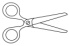 Da riconsegnare alla scuola  Nome  ……………………… Cognome ……………………….. Classe …….. dell’alunno/aSi comunica che giovedì 15 settembre  2016   le lezioni  della classe  2L  termineranno alle 13.15                                                                Firma di un genitore per presa visione                                                      --------------------------------------------------                                            	